Visitando: Cañón del Sumidero, Cascada el Chiflón, Lagos de Montebello, Comunidades Indígenas, Cascadas de Agua Azul, Misol Ha, Palenque y Museo la venta, Campeche, Calakmul, Balamkú y EdznáDuración: 8 días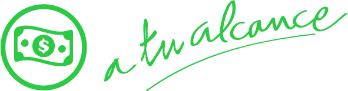 Llegadas en compartido: martes y viernes Mínimo 2 personasDIA 01.		TUXTLA GUTIERREZ – CAÑON DEL SUMIDERO – SAN CRISTÓBAL DE LAS CASASRecepción en el aeropuerto de Tuxtla Gutiérrez. Comienza tu aventura rumbo al embarcadero para realizar un emocionante viaje en lancha, a través del imponente Cañón del Sumidero; impresionante formación geológica que alberga una diversidad única de flora y fauna. Continuamos hacia la histórica ciudad colonial de San Cristóbal de Las Casas, situada a 2,300 metros sobre el nivel del mar, y fundada en 1528 por el capitán Diego de Mazariegos. Al llegar a San Cristóbal, se realiza el registro en el hotel, para posteriormente tener tiempo de explorar y descubrir este encantador Pueblo Mágico. Alojamiento.DIA 02.		SAN CRISTÓBAL DE LAS CASAS – CASCADA EL CHIFLÓN Y LAGOS DE MONTEBELLOSalida del hotel a las 8:00 hrs. para realizar la visita a las cascadas El Chiflón o Velo de Novia con una distancia de 2 hrs 30 min (128 km), es una de las más imponentes con sus 120 metros de caída de agua, para llegar a ella caminaremos por un sendero estrecho que hacen un total de 800 escalones, una aventura en la que necesitaremos mucha energía y pasión por viajar.  Al finalizar la excursión, nos encaminaremos a una distancia de 1 hr 30 min (89 km) para llegar a los hermosos Lagos de Montebello, reserva natural. Tiempo para comida (no incluida). Regreso a San Cristóbal de las Casas en un traslado de 3 hrs. (147 km). Alojamiento.DIA 03.		SAN CRISTÓBAL DE LAS CASAS – COMUNIDADES INDÍGENASPartiremos a las 9:30 hrs. hacia las Comunidades Indígenas del grupo étnico Tzotzil; visitando primeramente a unos 30 min (11 km) de distancia, Chamula, para aprender, y así entender la fusión de tradiciones contemporáneas y características ancestrales mayas que identifica a este lugar. Posteriormente, en 15 min (8 km) llegaremos a Zinacantán, en donde visitaremos la iglesia y la casa de una cooperativa familiar, donde seremos recibidos con una bebida regional y observaremos como las mujeres trabajan el Telar de cintura de épocas Precolombinas.  Al terminar nos trasladaremos en 25 min (11 km) a San Cristóbal de las Casas. Resto del día libre.  Alojamiento.Opcionalmente podrá deleitarse el paladar con un cena típica estos lugares, a un restaurante denominado Las Pichanchas, el cual  se caracteriza por servir comida típica, aunado  a un espectáculo de bailes folclóricos, todo amenizado con música de marimba que  es el instrumento emblemático  y famoso de la localidad, el lugar  muy  agradable con todo  el  colorido  chiapaneco, además de la amabilidad  de su personal hará esta noche inolvidable, después de haber vivido  esta gran experiencia retornaremos a  nuestro hotel para descansar y recargar energías para el siguiente día.  Actividad incluida en Travel Shop Pack.DIA 04.		SAN CRISTÓBAL DE LAS CASAS – AGUA AZUL – MISOL HA – Z. A. DE PALENQUEA las 04:00 hrs saldremos hacia Palenque (213 km). Aproximadamente a las 11:00 hrs. estaremos haciendo una escala en Agua Azul, un conjunto de cascadas creadas por las corrientes de los ríos Otulún, Shumuljá y Tulijá, formando cañones no muy profundos con acantilados verticales, en donde podrán nadar y disfrutar de las diferentes áreas. Después, proseguiremos a las cascadas de Misol Ha, que, con sus 30 metros de altura, y rodeada de por selva tropical alta, hacen de éste, un hermoso y refrescante lugar. Al terminar visitaremos el sitio arqueológico de Palenque a unos 30 min (22 km).  Esta ciudad maya destaca por su acervo arquitectónico y escultórico; y en donde podremos admirar varias construcciones: El Palacio, El Templo de la Cruz Foliada, El Templo del Sol y otras más. Traslado al hotel y alojamiento.DIA 05. 	PALENQUE – MUSEO LA VENTA – CAMPECHESalida a las 8:00 hrs. hacia la ciudad de Villahermosa, Tab. que se encuentra a 2 hrs. aproximadamente (152 km). Visitaremos el Parque-Museo La Venta, dividido en 2 áreas la zoológica, que exhibe animales pertenecientes a esta región tropical en los que destaca el hermoso icono Jaguar y la arqueológica, destacan las monumentales cabezas Olmecas, así como figuras humanas de animales y de seres fantásticos representados en altares y estelas.  Posteriormente continuamos hacia Campeche, alrededor de 8 hrs de trayecto (381 km), dentro de este recorrido apreciaremos la gran diversidad de la flora y fauna, será una experiencia inolvidable. En el camino, haremos una parada para comer en Champotón (comida no incluida). Llegada a Campeche y resto del día libre. Sugerimos acudir al espectáculo de luz y sonido (no incluido). Alojamiento.DÍA 06.		CAMPECHE – RESERVA DE LA BIOSFERA DE CALAKMUL – BALAMKÚ – CAMPECHEBox lunch. Salida aproximada a las 5:00 hrs. hacia la zona arqueológica de Calakmul, nombrada Patrimonio de la Humanidad por la UNESCO por ser el centro político más importante del Clásico Maya situada dentro de una selva tropical que cuenta con una alta diversidad biológica; es un espectacular escenario natural de más de 700,000 hectáreas de extensión, que la convierten en la segunda área natural protegida más grande de México. Posteriormente visitaremos la zona arqueológica de Balamkú con su hermosa muestra de monumentos con decoración a base de estuco aun en perfecto estado de conservación. Comida incluida. Al atardecer podrá ver millones de murciélagos salir de una cueva, una experiencia alucinante en el volcán murciélagos Calakmul. Posteriormente regresamos a Campeche y llegada a su hotel, a las 20:00 hrs aproximadamente. Alojamiento. DÍA 07. 	CAMPECHE – ZONA ARQUEOLÓGICA DE EDZNÁ – CAMPECHEA las 09.00 hrs. iniciaremos nuestro recorrido por la zona arqueológica de Edzná, situada aproximadamente a 45 min (53 km) al sureste de Campeche, Edzná es una de las ciudades más antiguas de Campeche y que fue durante su esplendor una de las más importantes del área maya. Se puede admirar su variedad en arquitectura y temporalidades constructivas coronadas por su Templo Pirámide de los Cinco Pisos, su plaza principal, juego de pelota y Nohoch Ná, muestras de la arquitectura Petén, Chenes, Río Bec y Puuc. Al término de nuestro recorrido regreso al hotel. Llegada a su hotel a las 13:00 hrs. Resto del día libre. Alojamiento.DÍA 08. 	CAMPECHE – AEROPUERTO DE CAMPECHESalida de su hotel a las 09:00 hrs. para iniciar el recorrido panorámico por la ciudad llena de casonas coloniales, fortalezas, museos y leyendas. Visitaremos la Ciudad amurallada con su Plaza, el Fuerte de San Miguel, San José, la Catedral, la Plaza Independencia, el Baluarte de San Carlos, la Puerta de Tierra, la Iglesia de San Román, Casa 6, entre otros. Llegada a su hotel aproximadamente a las 13:30 hrs. A la hora prevista, traslado al aeropuerto para tomar su vuelo de regreso. Fin de los servicios.INCLUYE:Traslados aeropuerto – hotel – aeropuerto en servicio compartido en vehículos con capacidad controlada y previamente sanitizados.3 noches de alojamiento en San Cristóbal de las Casas, 1 en Palenque y 3 en CampecheTransportación terrestre para los tours en servicio compartido. Visita en lancha en el Cañón del Sumidero en lancha compartida Visita a los Lagos de Montebello, las cascadas El Chiflón, de Agua Azul y de Misol HaVisita a las Comunidades Indígenas y al Parque-Museo La VentaVisita a la Zona Arqueológica de Palenque, Calakmul, Balamkú y EdznáVisita panorámica por la Ciudad de Campeche1 box lunch y 1 comidaTodas las entradas a parques y monumentos descritos en el itinerario.Conductor - guía para los tours mencionados en CampecheImpuestosNO INCLUYE:Extras en hotelesBoletos aéreos o de autobús Guía para las zonas arqueológicas en ChiapasServicios, excursiones, comidas y bebidas no especificadas. Propinas a camaristas, botones, guías, choferes, gastos personalesIMPORTANTE:La llegada a Tuxtla Gutiérrez debe ser antes de las 13:00hrs. de lo contrario aplica suplementoEl vuelo de salida en Campeche debe ser después de las 16:00 hrs.El operador se reserva el derecho a modificar el orden de los tours dentro de un paquete, además de cambiar el orden de las visitas dentro de un tour, por cuestiones de operación internas o por fuerza mayor.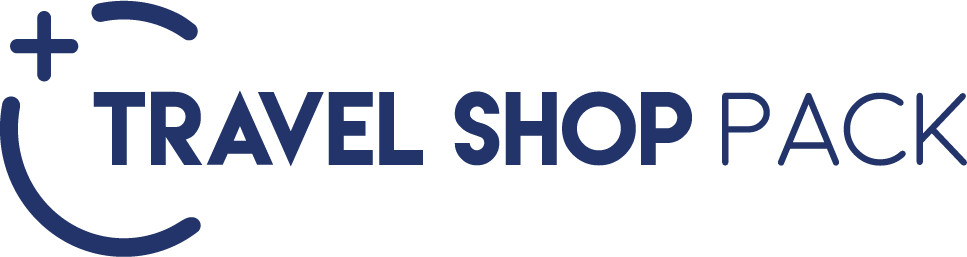 HOTELES PREVISTOS O SIMILARESHOTELES PREVISTOS O SIMILARESHOTELES PREVISTOS O SIMILARESHOTELES PREVISTOS O SIMILARESCIUDADCIUDADHOTELCATSAN CRISTOBALPARAISOPARAISOTPALENQUECAÑADA INTERNACIONALCAÑADA INTERNACIONALTCAMPECHECITY EXPRESS CAMPECHECITY EXPRESS CAMPECHETPRECIO POR PERSONA EN MXN (MINIMO 2 PERSONAS) PRECIO POR PERSONA EN MXN (MINIMO 2 PERSONAS) PRECIO POR PERSONA EN MXN (MINIMO 2 PERSONAS) PRECIO POR PERSONA EN MXN (MINIMO 2 PERSONAS) PRECIO POR PERSONA EN MXN (MINIMO 2 PERSONAS) PRECIO POR PERSONA EN MXN (MINIMO 2 PERSONAS) SERVICIOS TERRESTRES EXCLUSIVAMENTESERVICIOS TERRESTRES EXCLUSIVAMENTESERVICIOS TERRESTRES EXCLUSIVAMENTESERVICIOS TERRESTRES EXCLUSIVAMENTESERVICIOS TERRESTRES EXCLUSIVAMENTESERVICIOS TERRESTRES EXCLUSIVAMENTEDBLTPLCPLSGLMNRTURISTA1939617420162002803010176TARIFAS SUJETAS A CAMBIOS Y A DISPONIBILIDAD LIMITADA SIN PREVIO AVISO TARIFAS SUJETAS A CAMBIOS Y A DISPONIBILIDAD LIMITADA SIN PREVIO AVISO TARIFAS SUJETAS A CAMBIOS Y A DISPONIBILIDAD LIMITADA SIN PREVIO AVISO TARIFAS SUJETAS A CAMBIOS Y A DISPONIBILIDAD LIMITADA SIN PREVIO AVISO TARIFAS SUJETAS A CAMBIOS Y A DISPONIBILIDAD LIMITADA SIN PREVIO AVISO TARIFAS SUJETAS A CAMBIOS Y A DISPONIBILIDAD LIMITADA SIN PREVIO AVISO MENOR DE 2 A 10 AÑOS COMPARTIENDO HABITACION CON 2 ADULTOS PASAJERO VIAJANDO SOLO, CONSULTAR DISPONIBILIDAD Y SUPLEMENTO.CONSULTE SUPLEMENTO PARA SERVICIOS EN PRIVADO.MENOR DE 2 A 10 AÑOS COMPARTIENDO HABITACION CON 2 ADULTOS PASAJERO VIAJANDO SOLO, CONSULTAR DISPONIBILIDAD Y SUPLEMENTO.CONSULTE SUPLEMENTO PARA SERVICIOS EN PRIVADO.MENOR DE 2 A 10 AÑOS COMPARTIENDO HABITACION CON 2 ADULTOS PASAJERO VIAJANDO SOLO, CONSULTAR DISPONIBILIDAD Y SUPLEMENTO.CONSULTE SUPLEMENTO PARA SERVICIOS EN PRIVADO.MENOR DE 2 A 10 AÑOS COMPARTIENDO HABITACION CON 2 ADULTOS PASAJERO VIAJANDO SOLO, CONSULTAR DISPONIBILIDAD Y SUPLEMENTO.CONSULTE SUPLEMENTO PARA SERVICIOS EN PRIVADO.MENOR DE 2 A 10 AÑOS COMPARTIENDO HABITACION CON 2 ADULTOS PASAJERO VIAJANDO SOLO, CONSULTAR DISPONIBILIDAD Y SUPLEMENTO.CONSULTE SUPLEMENTO PARA SERVICIOS EN PRIVADO.MENOR DE 2 A 10 AÑOS COMPARTIENDO HABITACION CON 2 ADULTOS PASAJERO VIAJANDO SOLO, CONSULTAR DISPONIBILIDAD Y SUPLEMENTO.CONSULTE SUPLEMENTO PARA SERVICIOS EN PRIVADO.VIGENCIA: 13 DE DICIEMBRE DE 2024 (APLICA SUPLEMENTO EN TEMPORADA ALTA, SEMANA SANTA, PASCUA, VERANO, NAVIDAD, FIN DE AÑO, PUENTES Y DÍAS FESTIVOS)VIGENCIA: 13 DE DICIEMBRE DE 2024 (APLICA SUPLEMENTO EN TEMPORADA ALTA, SEMANA SANTA, PASCUA, VERANO, NAVIDAD, FIN DE AÑO, PUENTES Y DÍAS FESTIVOS)VIGENCIA: 13 DE DICIEMBRE DE 2024 (APLICA SUPLEMENTO EN TEMPORADA ALTA, SEMANA SANTA, PASCUA, VERANO, NAVIDAD, FIN DE AÑO, PUENTES Y DÍAS FESTIVOS)VIGENCIA: 13 DE DICIEMBRE DE 2024 (APLICA SUPLEMENTO EN TEMPORADA ALTA, SEMANA SANTA, PASCUA, VERANO, NAVIDAD, FIN DE AÑO, PUENTES Y DÍAS FESTIVOS)VIGENCIA: 13 DE DICIEMBRE DE 2024 (APLICA SUPLEMENTO EN TEMPORADA ALTA, SEMANA SANTA, PASCUA, VERANO, NAVIDAD, FIN DE AÑO, PUENTES Y DÍAS FESTIVOS)VIGENCIA: 13 DE DICIEMBRE DE 2024 (APLICA SUPLEMENTO EN TEMPORADA ALTA, SEMANA SANTA, PASCUA, VERANO, NAVIDAD, FIN DE AÑO, PUENTES Y DÍAS FESTIVOS)TRAVEL SHOP PACKTRAVEL SHOP PACKPRECIO POR PERSONA EN MXN DESDE:*Cena en Las Pichanchas$769.00$769.00